                                                        Положення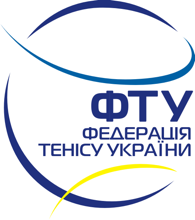  про проведення турніру                                        відкриті обласні змагання                                          «КУБОК Харківській області» - 2018                                                     м. ХарківОрганізаториВсеукраїнська громадська організація  Федерація тенісу УкраїниЦілі  та завданнявизначення кращих гравців ВГО Федерації тенісу України–2018 серед юнаків та дівчат 10 років та молодше.Місце та термін проведенням.Харків, Superior Гольф Клуб, пр. Академика Курчатова, 1-А.27 серпня – 02 вересня 2018 р. Брати участь у змаганнях мають право усі зареєстровані та активовані у системі ФТУ гравці, що народилися у період від 01.01.2008 р. до 27.08.2010 р. Реєстрація на сайті безкоштовна. Реєстрація гравців  турніру – 26 серпня з 16.00 до 18.00.Початок  турніру - 27 серпня о 10.00.Директор турніру: Крилов Дмитро Семенович, тел. (067) 570-77-42.При реєстрації на турнір гравець ФТУ має надати документ, що підтверджує його особу, дійсний поліс страхування від нещасних випадків, дійсну медичну довідку (встановленого МОЗ зразку) про допуск до участі у змаганнях (оригінал) спеціалізованого медичного закладу (лікарсько-фізкультурного диспансеру, центру спортивної медицини або відділення спортивної медицини лікувально-профілактичного закладу) за підписом та печаткою спортивного лікаря та печаткою закладу або заявочний лист до участі у змаганні від спортивної організації (поіменний список), завірений відповідним чином (дата, підпис лікаря та печатка спеціалізованого медичного закладу повинні бути навпроти прізвища кожного учасника). Умови проведенняКорти – 4 корта з покриттям – грунт.Система проведення: комбінована. Кожен учасник проведе мінімум 4 одиночні матчі. Формат матчів: два коротких сета (до 4 геймів) та вирішальний матч тай-брейк (до 10 очок).Турнір проводиться серед юнаків та дівчат 10 років та молодше в одиночному та парному розрядах. Парний турнір проводиться за олімпійською системою. Формат парних матчів – один короткий сет (до 4-х геймів).Принцип жеребкування буде оголошений додатково. В облік будуть прийняті результати Регіональних "Смотр-конкурсів" та "Кубка ФТУ".Офіційний м’яч турніру – Wilson Stage 1 Greenball.Заявочний внесок гравця, грн: 450.СуддівствоГоловний суддя: Зукіна Владислава Денисівна, тел. (066) 613 06 08.Матчі будуть обслуговуватися сертифікованими ФТУ суддями із розрахунку один суддя на два корти.НагородженняПереможці та призери змагань будуть нагороджені кубками, дипломами та медалями.Переможці турніру матимуть пріоритет у отриманні WC на турнір категорії А у наступному році.